.Count in: Approximately 9 seconds into song 16 counts.(1-9) SLOW COASTER CROSS, SIDE ROCK CROSS, ½ TURN, CROSS ROCK SIDE(10-17) CROSS BACK, SIDE CROSS TOUCH, CROSS TOUCH, CROSS SHUFFLE(18-25) SIDE PRESS, BEHIND ¼ TURN, STEP ½ TURN ½ SHUFFLE BACK(26-32) DRAG BALL CROSS, MAMBO ROCK, STEP ½ TURN LEFT, RUN BACK X2START AGAIN AND ENJOY!I Spy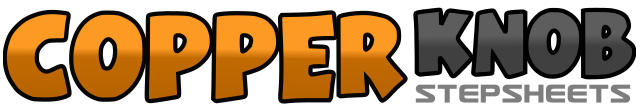 .......Count:32Wall:4Level:Intermediate.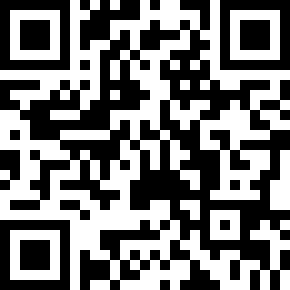 Choreographer:Paul McAdam (UK) - December 2008Paul McAdam (UK) - December 2008Paul McAdam (UK) - December 2008Paul McAdam (UK) - December 2008Paul McAdam (UK) - December 2008.Music:Checkin' On Me - Róisín Murphy : (Album: Overpowered)Checkin' On Me - Róisín Murphy : (Album: Overpowered)Checkin' On Me - Róisín Murphy : (Album: Overpowered)Checkin' On Me - Róisín Murphy : (Album: Overpowered)Checkin' On Me - Róisín Murphy : (Album: Overpowered)........1,2,3Step back on left foot, step right foot next to left, cross left foot over right4&5Rock right foot out to right side, recover on left foot, cross right foot over left6,7Make a ¼ turn right and step back on left foot, make a ¼ turn right and step right foot to right side8&1Cross rock left foot over right, recover weight onto right, step left foot to left side2,3Cross right foot over left foot, step back on left foot4&5Step right foot to right side, cross left foot over right, touch right toe to right side6,7Cross right foot over left, touch left toe to left side8&1Left crossing shuffle2,3Press right foot out to right side, recover weight onto left4&5Cross right foot behind left, make a ¼ turn left and step forward on left foot, step forward on right foot6,7Step forward on left foot, pivot ½ a turn right8&1Make a ¼ turn right and step left foot to left side, make a ¼ turn right and step right foot next to left, step left foot a big step back.2&3Drag right foot up to left foot, step back on ball of right foot, step forward on left foot4&5Rock forward on right foot, recover on left, step right foot together6,7Step forward on left foot, make a ½ turn LEFT and step back on right foot8&Run back on left foot, run back on right foot